DAILY VEHICLE INSPECTION REPORTDAILY VEHICLE INSPECTION REPORTDAILY VEHICLE INSPECTION REPORTDAILY VEHICLE INSPECTION REPORTDAILY VEHICLE INSPECTION REPORTDAILY VEHICLE INSPECTION REPORTDAILY VEHICLE INSPECTION REPORTDAILY VEHICLE INSPECTION REPORTVEHICLE CODEVEHICLE CODEVEHICLE CODEVEHICLE CODEVEHICLE CODE	INSPECTION DONE BY	INSPECTION DONE BYFUELFUELFUELFUELFUELDATE:SIGNATUREMAIN TANK1/41/23/4FullNAME:SIGNATURESECONDARY1/41/23/4FullEQUIPMENTVEHICLE - INTERIOR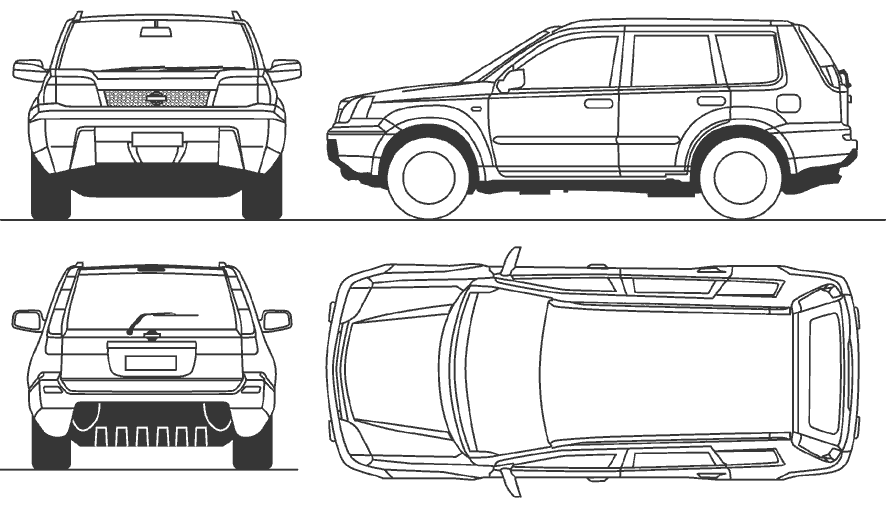 ◻FIRST AID KIT◻FIRE EXTINGUISHER◻WARNING TRIANGLES◻SPARE WHEEL AND TYRE◻JACK AND HANDLE◻WHEEL SPANNER◻ REGISTRATION AND INSURANCE PAPERS◻ LOG BOOK◻ LIGHTS AND SIGNALS *functioning) ◻ SEATS AND SEAT BELTS SECURITY ◻ RADIO - CODAN◻  RADIO - VHFENGINEVEHICLE - OUTSIDE◻OIL LEVEL◻COOLANT LEVEL◻BRAKE FLUID LEVEL◻POWER STEERING FLUID◻WINDSHIELD WASHER FLUID◻FAN BELTS AND FAN◻BATTERY AND TERMINALS◻BODY PANEL CONDITION◻INSURANCE STICKER◻WINDSHIELD AND WINDOWS◻WINSHIELD WIPER BLADES◻SIDE MIRRORS◻TYRE CONDITION AND PRESSURE◻WHEEL NUT TIGHTNESSDAMAGES AND OBSERVATIONSDAMAGES AND OBSERVATIONSDAMAGES AND OBSERVATIONSDAMAGES AND OBSERVATIONSDAMAGES AND OBSERVATIONSDAMAGES AND OBSERVATIONSDAMAGES AND OBSERVATIONSDAMAGES AND OBSERVATIONS